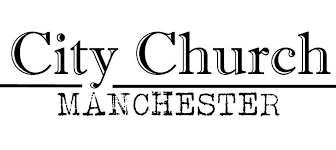 What brings us together is a love for Manchester, a love for its people and most importantly a love for Jesus. We want to put him at the center of all that we do.  We’re committed to teaching the gospel - put simply, the good news about Jesus!  Jesus came into the world to make God known to us. Through his death, we're forgiven of sins and restored to the relationship with God we're made for. This is incredible news – the best anyone could hear. So we want to share it with all – in Manchester, the Northwest and beyond!City Church’s Vision:Gospel Driven- We believe the gospel is the way into the Christian life and the way forward in the Christian life.  We therefore want the gospel to drive everything we do and shape the way we do it. Excellence In Service- Our hope is that everyone involved in the church serves to the best of their ability, so as to glorify God.  We desire to have a culture not of perfectionism, but of excellence in all things; driven by an enjoyment of God who has given His best for us.Accessible- We want the reconciling power of Jesus to be demonstrated through gathering people from across our city.  We are committed to being an accessible community for all. Reformed- We stand in the reformed tradition and delight in God’s sovereignty, the power and authority of the preached Word, and the expectation that the Gospel will impact and transform our communitiesTrip DetailsDates | June 2-11, 2023Team Size 25 peopleDeadlinesApplications due February 28, 2023Teams will be chosen by March 6, 2023Flight deposits due March 15, 2023 (if church is purchasing the flight)Hotel deposits due April 15, 2023Remaining trip balance due May 15, 2023Cost breakdown (general idea)Plane ticket $1778 DL5986 Return DL5987Food Cost- this cost varies depending on each person’s lifestyle (breakfast is included in the hotel cost, often times City Church provides lunch, so most days you are just responsible for any snacks and for dinner)Hotel Cost- Roughly $100 a night x 8 nights= $800 per personUber cost- $60One day of sightseeing- this cost varies depending on what you do and where you goTentative total cost- $2800-$3000